.#32 count intro:[1-8]	WALK R – L – R – KICK L , WALK BACK  L – R ,  LEFT COASTER[9-16]       STEP R , TOUCH L ,  STEP L, TOUCH R, VINE R TOUCH L[17-24]	STEP  L, TOUCH R, STEP R, TOUCH L, VINE ¼ TURN L WITH SCUFF[25-32]	JAZZ BOX, OUT – OUT, HOLD, IN – IN, KNEE/HEEL POPStart AgainI'm Free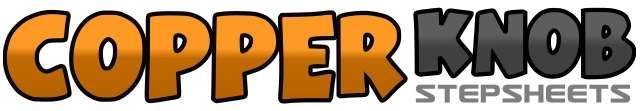 .......Count:32Wall:4Level:Beginner.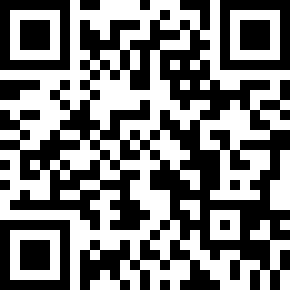 Choreographer:Raymond Sarlemijn (NL), Roy Verdonk (NL) & Jill Babinec (USA) - May 2017Raymond Sarlemijn (NL), Roy Verdonk (NL) & Jill Babinec (USA) - May 2017Raymond Sarlemijn (NL), Roy Verdonk (NL) & Jill Babinec (USA) - May 2017Raymond Sarlemijn (NL), Roy Verdonk (NL) & Jill Babinec (USA) - May 2017Raymond Sarlemijn (NL), Roy Verdonk (NL) & Jill Babinec (USA) - May 2017.Music:Love My Life (Adam Turner & James Hurr Remix) - Robbie WilliamsLove My Life (Adam Turner & James Hurr Remix) - Robbie WilliamsLove My Life (Adam Turner & James Hurr Remix) - Robbie WilliamsLove My Life (Adam Turner & James Hurr Remix) - Robbie WilliamsLove My Life (Adam Turner & James Hurr Remix) - Robbie Williams........1-4Walk forward R, L, R, kick L forward5-6Walk back L, R7&8Step L back, Step R next L, Step L forward1-4Step R to rt side , Touch L next to R, Step L to left side, Touch R next to L5-6Step R to rt side , Step L behind R7-8Step R to rt side, Touch L next to R1-4Step L to left side, Touch R next to L, Step R to rt side, Touch L next to R5-6Step L to left side , Step R behind L7-8Start ¼ left turn as step L slightly fwd , Finish ¼ left turn as scuff R foot fwd1-2Step R across L, Step back on L,3-4Step R to rt side, Step L next to R&5 -6Step R to rt side, Step L to left side, (feet apart) ,Hold on count 6&7&8Step R to center, Step L together, Bend both knees lifting heels up, straighten both legs lowering heels down ending with weight on L